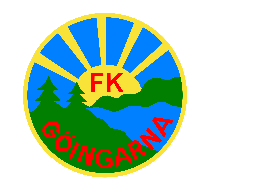 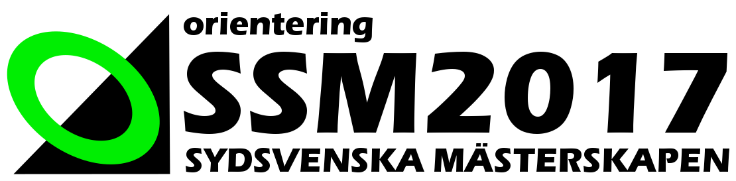 AnmälningsblankettIndividuellt lördagen 1 aprilInsändes senast söndagen den 26 mars till kansli@fkg.nuKontaktuppgifter:Distrikt:Kontaktperson:Mobiltelefon:Faktureringsuppgifter:KLASSNAMNDISTRIKTKLUBBSPORTIDENTH14H14H14H14H14H14H14H14H14H14H14H14H14H14H14Extra löpareExtra löpareExtra löpareExtra löpareExtra löpareKLASSNAMNDISTRIKTKLUBBSPORTIDENTH15H15H15H15H15H15H15H15H15H15H15H15H15H15H15Extra löpareExtra löpareExtra löpareExtra löpareExtra löpareKLASSNAMNDISTRIKTKLUBBSPORTIDENTH16H16H16H16H16H16H16H16H16H16H16H16H16H16H16Extra löpareExtra löpareExtra löpareExtra löpareExtra löpareKLASSNAMNDISTRIKTKLUBBSPORTIDENTD14D14D14D14D14D14D14D14D14D14D14D14D14D14D14Extra löpareExtra löpareExtra löpareExtra löpareExtra löpareKLASSNAMNDISTRIKTKLUBBSPORTIDENTD15D15D15D15D15D15D15D15D15D15D15D15D15D15D15Extra löpareExtra löpareExtra löpareExtra löpareExtra löpareKLASSNAMNDISTRIKTKLUBBSPORTIDENTD16D16D16D16D16D16D16D16D16D16D16D16D16D16D16Extra löpareExtra löpareExtra löpareExtra löpareExtra löpare